FORM “A”  Folio No. CF.  ………..…../18-19     UNIVERSITY OF GHANA 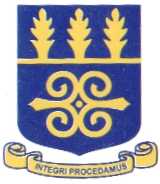 HUMAN RESOURCE AND ORGANIZATIONAL DEVELOPMENT DIRECTORATEAPPLICATION FOR STAFF CONCESSION FOR REGISTERED DEPENDANT        - ACADEMIC YEAR 2018-2019(To be completed in duplicate by Staff or Former Staff or Next of Kin of deceased staff on behalf of dependant)SECTION A:  Applicant’s Information  Name of applicant: ………………………………………………………………………….………………………………………                              			 Surname                                      Other Names  If retired/resigned/deceased, tick as appropriate and indicate year: …………………………………………. (If deceased attach copy of death/burial certificate)  Applicant’s File No.: ……………..……..….. Applicant’s Contact No.:………………………………………………….. Applicant’s Department: …………………………………………………………………………………………………………..Applicant’s Permanent Address: …..………………………………………………………………………………………….Applicant’s Signature: ……………………………………..………… Date: ………………………………………………….. Applicant’s Status:     SM                        SS                                JS                     Please tick as appropriate 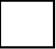  (For persons completing on behalf of deceased staff and applicant’s who is not available during the time of processing only)  Name of Next of Kin: ……………………………………………………………………  Signature of Next of Kin …………………………………..…………… Date:…………………………………………………  SECTION B: Dependant’s Information Name of registered child/ward/spouse:  ..………………………………….……………………………………………..Date of Birth ……………………………………………………………………………………………………………………………Relationship to Candidate: (Tick as appropriate) Registered Biological Child                     Registered Ward                  Registered Spouse State date of registration: ….……………………….… (Attach copy of letter of registration) How many concessions has applicant benefited from previously? ……………………………………..............Examination details of child/ward/spouse (Attach copies of examination results) What is the aggregate of child/ward/spouse results? ………………………………………………………………. Is your child/ward/spouse awaiting results?  (Please tick)	         Yes	    No  P. T. O. If yes, provide the index number and list the subjects:  INDEX No.:………………….………………………… SUBJECTS: ……………………………………………………………………………………………………………………………… ……………………………………………………………………………………………………...…………………………………………...………………………………………………………………………………………………………………………………………………E-voucher Serial Number: ……………………..…………………………...Applicant’s Name:…………………………………………………………………………………………………………………….  Dependant’s Name: …………………………………………………………………………………………………………………. University for which concession is required:  …………………………………………………………………………….Course Preference (Tick as a/ppropriate)   Bachelor of Arts   	                       Bachelor of Science    	                     BFA                        Bachelor of Dental Surgery	Bachelor of Medicine	         Bachelor of NursingB.Sc. (Agric.)    			Bachelor of Engineering	          B. Sc. PharmacyB. Sc.  Administration	B. Sc. (Home Science                          Bachelor of Laws (LLB)Other, Please specify……………………………………………………………………………………………………….………………...…………………………………………………………………………………………………………………....SECTION C: For Official Use OnlyApproved by Director, HROD Directorate……………………………………..		……….………………..…….…… 	…………..…………………………….                                      Name        				 Signature           		      DatePlease Note: A signature above does not guarantee admission; it only certifies that staff applying for concession is eligible to apply, in accordance with University policy.Decision on admission to the University of Ghana, or any other University, is taken by respective admissions boards.FORM “B” Folio No. CF. …………/18-19UNIVERSITY OF GHANAHUMAN RESOURCE AND ORGANISATIONAL DEVELOPMENT DIRECTORATESTAFF CONCESSION APPLICATION FORM ACADEMIC YEAR: 2018-2019SECTION A:  (To be completed in duplicate by Staff seeking admission for themselves)Name of applicant: ……………………………………………………………………………………….…………….…………..                                                                        Surname                                           Other NamesFile No. of Staff: …………………………………....  Date of first appointment: ………………………………………….Department: ……………………………………………………….................................................................................................Present Grade: ………….……………………………………………………………………………...……………………………….How many concessions has applicant benefited from previously? ……………………………………………….. Examination details (Attach copy of examination results, if available)Are you awaiting results?  (Please tick)             Yes                           NoIf yes, provide the index number and list the subjects:………………………………………………..………………. ……………………………..…………………………………………………………………………………..……………………………… …………………………………………………………………………………………………………………………………………………Have you sought for permission to embark on the training programme?	      Yes/NoHave you been granted permission to pursue the programme by Management?    Yes/No          (Attach copy of the permission letter)E-voucher Serial Number: ………………………………………………….  P. T. OUniversity for which concession is required:  …………………………………………………………………….Course Preference (Tick as appropriate)   Bachelor of Arts   	                       Bachelor of Science    	                     BFA                        Bachelor of Dental Surgery	Bachelor of Medicine	         Bachelor of NursingB.Sc. (Agric.)    			Bachelor of Engineering	          B. Sc. PharmacyB. Sc.  Administration	 B. Sc. (Home Science)                        Bachelor of Laws (LLB) Other, Please specify……………………………………………………………………………………………………….Length of service after confirmation of appointment: ………………………………………………………………..Contact Number(s): ………………………………………………………………………………………….………………………Signature: …………………….……………………….. 	Date: …………………………………………………………….SECTION B: For Official Use OnlyApproval by Director (HRODD)……………………………………..		……….………………..…….…… 	…………..…………………………….                           Name        				 Signature           		      DatePlease Note: A signature above does not guarantee admission; it only certifies that staff applying for concession is eligible to apply, in accordance with University policy.Decision on admission to the University of Ghana, or any other University, is taken by respective admissions boards.